Il est interdit aux candidats de signer leur composition ou d'y mettre un signe quelconque pouvant indiquer sa provenance.Baccalauréat Professionnel Maintenance des Systèmes de Production Connectés 
Épreuve E2	PREPARATION D’UNE INTERVENTION 
Sous-épreuve E2. a	Analyse et exploitation des données techniquesDOSSIERQUESTIONS-REPONSES                           Matériel autorisé :L’usage de la calculatrice avec mode examen actif est autorisé.   L’usage de calculatrice sans mémoire, « type collège » est autorisé :A l’aide des données techniques et des indications portées dans les différents tableaux.Q1.1 – Déterminer le taux de rendement synthétique (T.R.S.) durant une année d’utilisation du dégroupeur. (Le T.R.S. sera exprimé en pourcentage)Q1.2 – Préciser si l’objectif du T.R.S. est-il atteint. Justifier la réponse.Le T.R.S. attendu n’est semble-t-il pas atteint. Il est donc nécessaire d’identifier les défauts (ou les éléments) qui génèrent le plus d’arrêt à partir de l’historique des pannes du dégroupeur. Q1.3 – Déterminer le nombre de pannes et le temps d’arrêt total par type d’arrêt.Q1.4 – Classer par ordre croissant les trois types d’arrêts qui génèrent les plus grands temps d’arrêt de production.La transmission entre l’arbre de sortie du renvoi d’angle et l’arbre du rouleau du convoyeur est la cause de pannes occasionnant des temps d’arrêt importants.Pour réduire le temps d’arrêt du système les services « Production » et « Qualité » de l’entreprise TECHFLOC ont édité la demande suivante :Afin de répondre aux exigences d’hygiène et de qualité, l’utilisation de chaîne de transmission est à proscrire (le graissage de la transmission pouvant présenter des inconvénients avec des traces de graisse sur les flacons). Le service de production demande au service de maintenance de remplacer la transmission par chaîne en sortie du renvoi d’angle par une transmission par courroie.  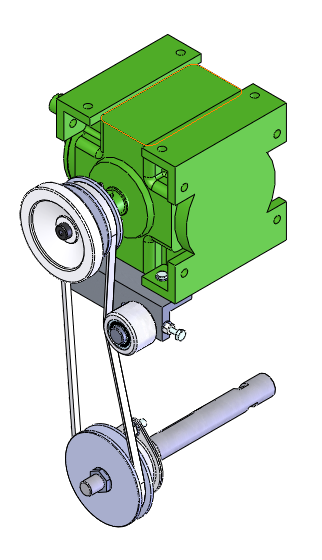 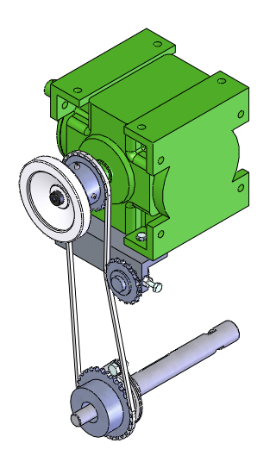 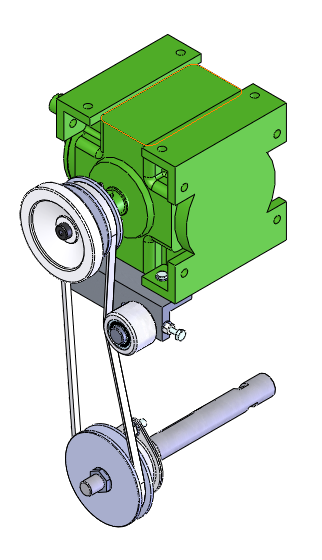 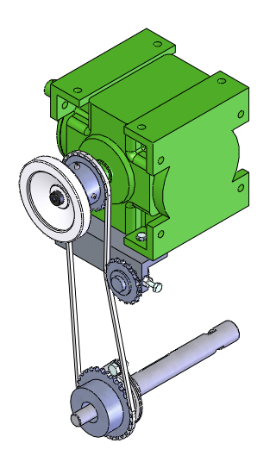 Q2.1 – Compléter le repère des pièces sur la vue éclatée de la transmission du mouvement entre l’ « Arbre de sortie du renvoi d’angle » et l’ « Arbre du rouleau du convoyeur ».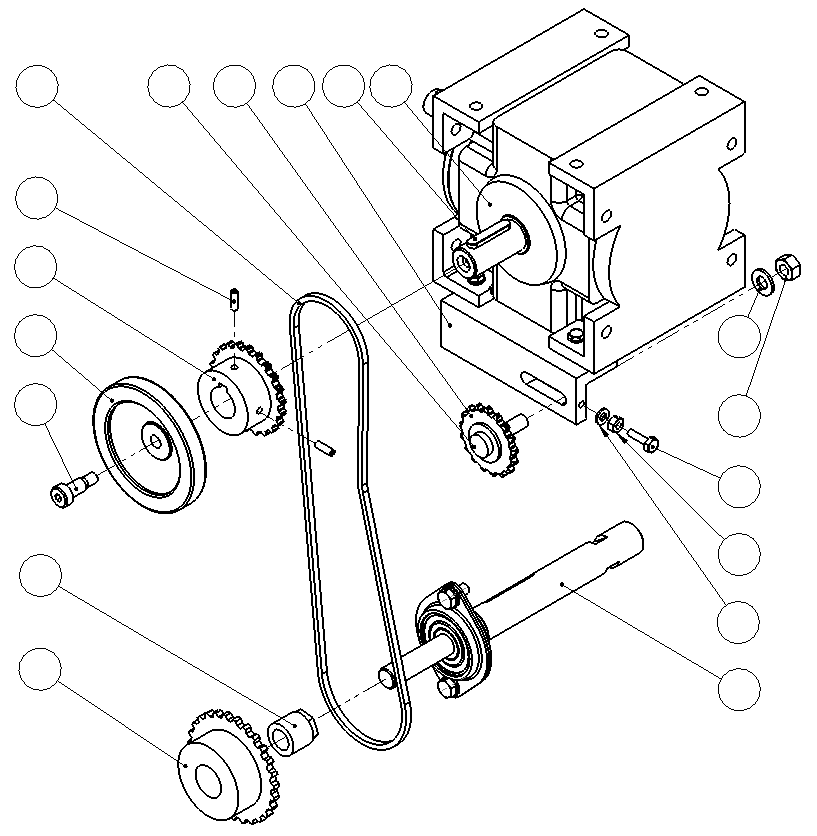 Q2.2  – Préciser en entourant les bonnes réponses le type de transmission existant entre les sous-ensembles « Arbre de sortie du renvoi d’angle » / « Arbre du rouleau du convoyeur ».Définir la solution technologique utilisée.Q2.3 – Compléter la chaîne cinématique de la transmission du mouvement à l’arbre du rouleau du convoyeur, à l’aide des documents mis à votre disposition.Q2.4 – Préciser le repère et le nombre de dents des pignons entre lesquels se fait la transmission du mouvement. Préciser également « l’utilisation » (menant ou mené) de chacun de ces pignons sur le dégroupeur en entourant la bonne proposition.Q2.5 – Calculer le rapport de transmission RT entre l’arbre de sortie du renvoi d’angle et l’arbre du rouleau du convoyeur dans le cas de la transmission par chaine.Q2.6 – Déduire la fréquence de rotation n Rouleau du convoyeur (en tour/minute).Pour une plus grande sécurité la mesure de vérification de fréquence de rotation de l’arbre du rouleau convoyeur s’effectuera sans contact.Q3.1 – Indiquer sur quelle position le sélecteur de mode (repère D) doit être positionné en cochant la case correcte dans le tableau ci-dessous.Q3.2 – Indiquer par une flèche sur la vue ci-dessous l’emplacement où le tachymètre devra être positionné pour effectuer la mesure de la fréquence de rotation du rouleau du convoyeur. 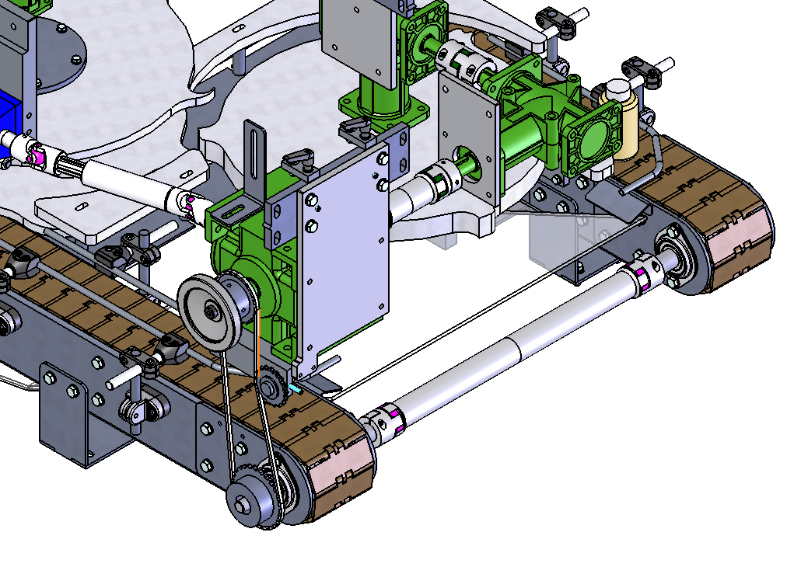 Q3.3 – Indiquer quelle touche devra être appuyée pour réaliser la mesure. Préciser son repère.Le couple de poulie prévu pour le changement de transmission à les caractéristiques ci-contre :Q4.1 – Vérifier que la fréquence de rotation n Rouleau du convoyeur  (29,34 tr/min) est inchangée après avoir remplacé la transmission.Pour cela calculer le « nouveau » rapport de transmission et la « nouvelle » fréquence de rotation du rouleau du convoyeur.Q4.2 – Relever sur le dessin d’ensemble « DEGROUPEUR – Transmission par ensemble pignons-chaîne » (Page DTR 7/14) l’entraxe entre l’« Arbre de sortie du renvoi d’angle » et l’« Arbre du rouleau du convoyeur ».Q4.3 – Calculer la longueur primitive de la courroie (longueur de référence) à l’aide de la formule ci-dessous.Q4.4 – Choisir la courroie de remplacement et compléter le tableau à partir des informations ci-dessous et de la documentation technique « Courroies GATES » (Page DTR 10/14)(On prendra pour longueur calculée à la question précédente L = 828 mm)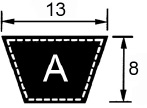 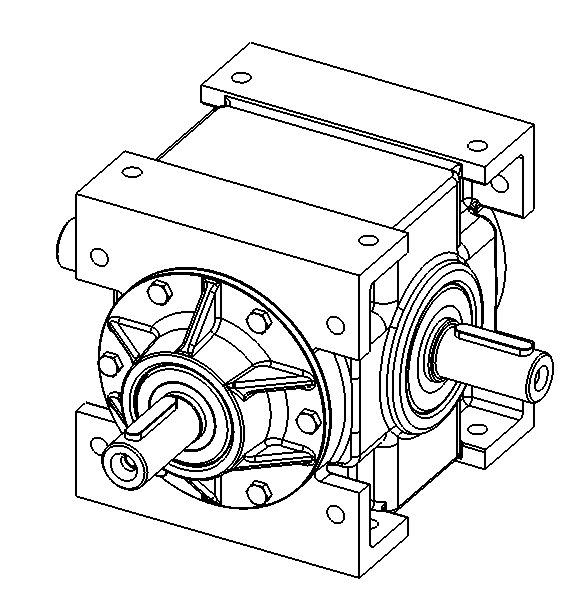 Q5.1 – Identifier les surfaces intervenant dansla mise en position radiale de la poulie enles coloriant en vert sur les vues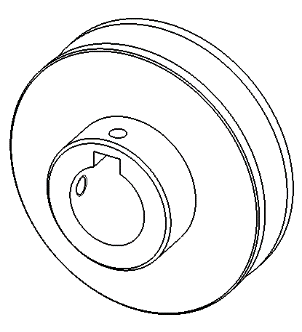 du renvoi d’angle et de la poulie ci-contre.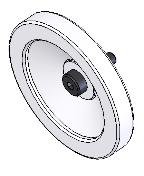 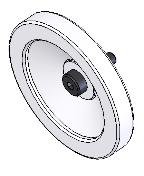 Q5.2 – Identifier la (ou les) pièce(s) assurant l’arrêt en rotation de la poulie supérieure sur l’arbre du renvoi d’angle. Préciser également le nombre de pièces concernées. Q5.3 – Identifier la (ou les) pièce(s) assurant l’arrêt en translation de la poulie supérieure sur l’arbre du renvoi d’angle. Préciser également le nombre de pièces concernées.Q5.4 – Préciser le nombre de degré(s) de liberté existant(s) ainsi entre la poulie supérieure et l’arbre du renvoi d’angle et nommer la liaison réalisée.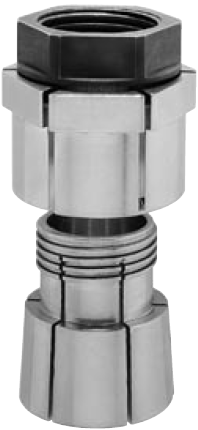 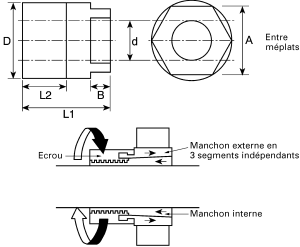 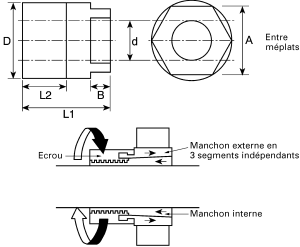 Q5.5 – Préciser tout l’outillage nécessaire afin de mettre en place la liaison complète de la poulie inférieure sur l’arbre du convoyeur (ensemble palier 8). (Donner le nom et le nombre de chaque outil)Q5.6 – Indiquer par une (ou plusieurs) flèche(s)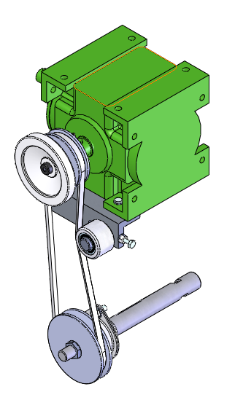 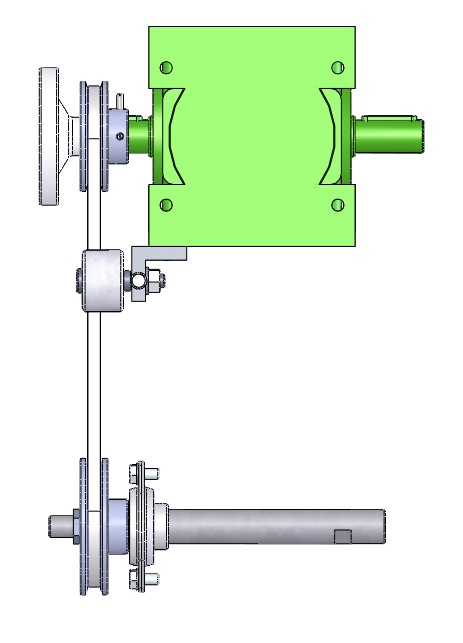 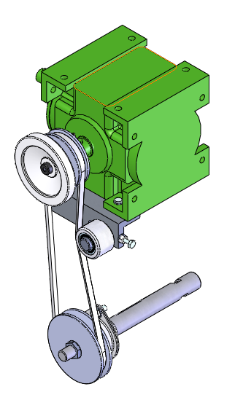 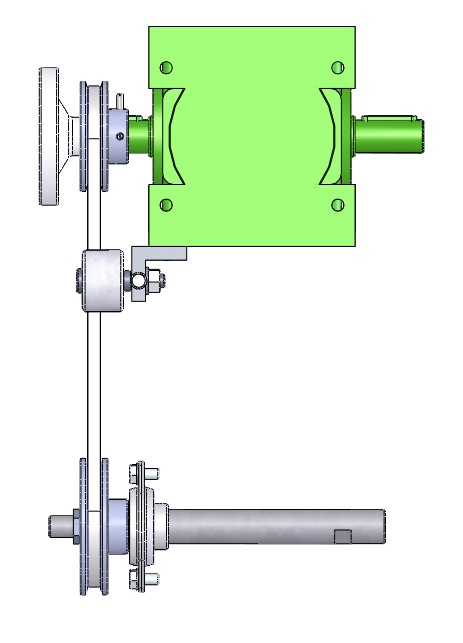 sur la « vue suivant F », le (ou les) emplacement(s)où l’outillage devra être positionné pour la mise en place de la poulie.Q5.7 – Indiquer si les affirmations du tableau ci-dessous sont « vraies » ou « fausses » lors de la mise en place de la poulie inférieure.Q5.8 – Préciser, à l’aide des documents DTR 8/14 et DTR 9/14, le nom et le repère de toutes les pièces sur lesquelles vous devrez intervenir pour assurer le réglage de la tension du lien souple.Q5.9 – Préciser si un ou plusieurs des éléments identifiés ci-dessus seront à remplacer lors du changement de transmission entre le renvoi d’angle et le convoyeur.Q6.1– Identifier les composants de la chaîne d’énergie du convoyeur.Q6.2– Indiquer la désignation, les caractéristiques et la fonction des composants ci-dessousQ6.3– Indiquer la tension d’alimentation du variateurQ6.4– Indiquer le composant qui protège le variateur U2 contre les courts-circuits et les surcharges.Académie :Académie :Académie :Session :Session :Examen :Examen :Examen :Examen :Série :Spécialité/option :Spécialité/option :Repère de l’épreuve :Repère de l’épreuve :Repère de l’épreuve :Épreuve/sous épreuve :Épreuve/sous épreuve :Épreuve/sous épreuve :Épreuve/sous épreuve :Épreuve/sous épreuve :NOM :NOM :NOM :NOM :NOM :(en majuscule, suivi s’il y a lieu, du nom d’épouse)Prénoms :N° du candidat ………………..(le numéro est celui qui figure sur la convocation ou liste d’appel)N° du candidat ………………..(le numéro est celui qui figure sur la convocation ou liste d’appel)N° du candidat ………………..(le numéro est celui qui figure sur la convocation ou liste d’appel)N° du candidat ………………..(le numéro est celui qui figure sur la convocation ou liste d’appel)Né(e) le :N° du candidat ………………..(le numéro est celui qui figure sur la convocation ou liste d’appel)N° du candidat ………………..(le numéro est celui qui figure sur la convocation ou liste d’appel)N° du candidat ………………..(le numéro est celui qui figure sur la convocation ou liste d’appel)N° du candidat ………………..(le numéro est celui qui figure sur la convocation ou liste d’appel)N° du candidat ………………..(le numéro est celui qui figure sur la convocation ou liste d’appel)N° du candidat ………………..(le numéro est celui qui figure sur la convocation ou liste d’appel)N° du candidat ………………..(le numéro est celui qui figure sur la convocation ou liste d’appel)N° du candidat ………………..(le numéro est celui qui figure sur la convocation ou liste d’appel)Appréciation du correcteurAppréciation du correcteurAppréciation du correcteurAppréciation du correcteurAppréciation du correcteurQ1Analyse de l’historique DTR 5/14 et DTR 6/14Temps conseillé :30 minutesType d’arrêtNbre de pannesTemps d’arrêtDéfaut électrique(Contacteur, Module de sécurité, Démarrage moteur, Potentiomètre, Relais, Capteur)6Défaut de synchronisation40 min.Nettoyage3120 min.Défaut de mise au pas des flaconsDéfaut mécanique(Limiteur de couple, Renvoi d’angle)Réunion sécurité130 min.Réunion qualité240 minRéglage composant(Tension de courroie, de chaîne)RangType d’arrêtTemps total d’arrêt123Q2La transmission existante entre le renvoi d’angle et le convoyeurDTR 7/14 et DTR 9/14Temps conseillé :30 minutesType de transmissionSolution technologique utiliséeSous-ensemble« Arbre de sortie du renvoi d’angle » /Sous-ensemble« Arbre du rouleau du convoyeur »Transmissionavec transformationdu mouvementSous-ensemble« Arbre de sortie du renvoi d’angle » /Sous-ensemble« Arbre du rouleau du convoyeur »Transmissionsans transformationdu mouvementTransmission Arbre de sortie du renvoi d’angle / Arbre du rouleau du convoyeur  Transmission Arbre de sortie du renvoi d’angle / Arbre du rouleau du convoyeur  Transmission Arbre de sortie du renvoi d’angle / Arbre du rouleau du convoyeur  Transmission Arbre de sortie du renvoi d’angle / Arbre du rouleau du convoyeur  Transmission Arbre de sortie du renvoi d’angle / Arbre du rouleau du convoyeur  Repère du pignonRepère du pignonNombre de dentsNombre de dents« Utilisation »Pignon menant« Utilisation »Pignon menant« Utilisation »Pignon mené« Utilisation »Pignon menéQ3Vérification de la fréquence de rotation réelleDTR 11/14Temps conseillé :10 minutesm/min contactrpm contactrpm photoQ4Le choix de la courroie à mettre en place sur le dégroupeurDTR 7/14 à DTR 10/14Temps conseillé :20 minutesTransmission par courroieTransmission par courroieDiamètre primitif de la poulie à mettre en place sur l’arbre du renvoi d’angle73 mmDiamètre primitif de la poulie à mettre en place sur l’arbre du rouleau du convoyeur90 mmFréquence de rotation identiqueOUINONEntraxe (en mm)DésignationLongueur intérieureLongueur de référenceQ5La mise en place de la nouvelle transmissionDTR 8/13 et DTR 9/13Temps conseillé :20 minutesLa mise en place d’une clavetteen plus du moyeu de serrage est nécessaire VRAIFAUXLa position axiale de la poulie sur l’arbre est imprécise  VRAIFAUXUn usinage spécial est nécessaire sur l’arbre VRAIFAUXUn usinage spécial est nécessaire sur la poulie VRAIFAUXElément(s) à remplacerOUINONQ6Identifier et caractériser la chaîne d’énergie du convoyeurDTR 13 et 14/14Temps conseillé :10 minutesRepèreDésignation et caractéristiques FonctionU2M1